A Human Rights Impact Assessment of [Name of Project]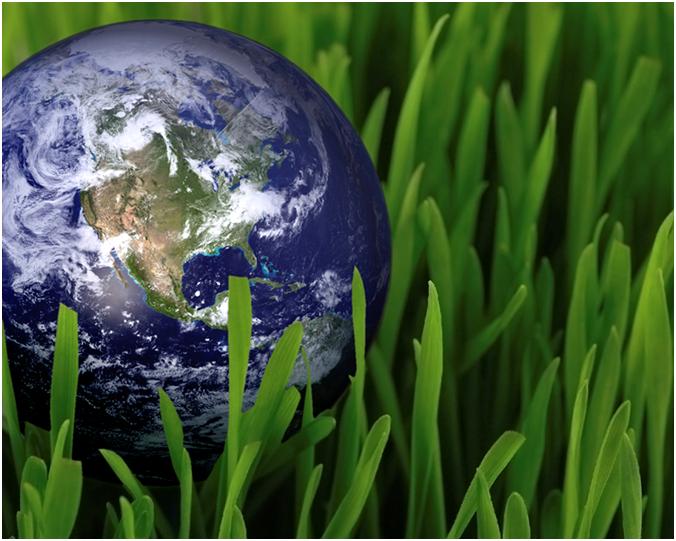 [Date]Prepared for: [NAME OF COMPANY OR AGENCY][NAME OF COMPANY OR AGENCY][NAME OF COMPANY OR AGENCY]Authored by:[NAME OF AUTHOR][AUTHOR'S TITLE, ORGANIZATION/AFFILIATION NAME][ORGANIZATION/AFFILIATION STREET ADDRESS][CITY, STATE, ZIP CODE][PHONE NUMBER][EMAIL (IF APPLICABLE)][NAME OF AUTHOR][AUTHOR'S TITLE, ORGANIZATION/AFFILIATION NAME][ORGANIZATION/AFFILIATION STREET ADDRESS][CITY, STATE, ZIP CODE][PHONE NUMBER][EMAIL (IF APPLICABLE)]Matter of Concern: [IN TWO OR THREE SENTENCES, BRIEFLY DESCRIBE THE PESTICIDE PROJECT AND COMPANY OR AGENCY PLANS TO APPLY PESTICIDE(S)]Date:      Copies Issued:	[First and last name] 	[Person's title, Name of company or agency]	[Company or agency street address]	[City, State, Zip Code]	[First and last name] 	[Person's title, Name of company or agency]	[Company or agency street address]	[City, State, Zip Code]	[First and last name] 	[Person's title, Name of company or agency]	[Company or agency street address]	[City, State, Zip Code]	[First and last name] 	[Person's title, Name of company or agency]	[Company or agency street address]	[City, State, Zip Code]ContentsIntroduction											5Executive Summary										6Overview of the Situation									7	Facts									[xx]	Rights-holder Community						[xx]Community Concerns									[xx]Description of Human Rights Standards							[xx]Applicable Human Rights Standards							[xx]	Description of Ratings							[xx]	Rights at Issue 								[xx]Potential Liabilities										[xx]	Recommended Measures to Reduce Liabilities						[xx]Summary and Concluding Remarks							[xx]IntroductionThe purpose of this assessment was to predict and evaluate the impact of [INSERT NAME(S) OF PESTICIDE(S), IF KNOWN] pesticide use on the human rights of individuals and communities in proximity to [INSERT NAME OF COMPANY OR AGENCY] pesticide application activities in [INSERT NAME OF AREA, REGION OF ONGOING OR PLANNED PESTICIDE APPLICATION].  By outlining potential human rights impacts and providing insight through a human rights lens, this assessment serves as a guide for protecting [INSERT NAME OF COMPANY OR AGENCY] from liabilities while upholding responsible business practices with regard to pesticide use.  This report includes a quantitative assessment of foreshadowed harm to individuals and communities so that [INSERT NAME OF COMPANY OR AGENCY] may make more informed choices with regard to the potential costs of inaction.Executive Summary[THE EXECUTIVE SUMMARY IS A 2-3 PAGE SUMMARY OF THE SITUATION AND INCLUDES THE PROBLEM, BRIEF CONTEXT AND BACKGROUND INFORMATION, AND RESULTS AND CONCLUSIONS]Overview of the Situation1. [PROVIDE CONCISE FACTS ABOUT THE SITUATION AT HAND, INCLUDING WHO IS INVOLVED, WHO IS AFFECTED, AND CONTEXTUAL INFORMATION](a) Facts2.      3.      4.      5.      [Additional pages may be added to the “Overview of the Situation: Facts” section of the Final Report as needed](b) Rights-holder CommunityAll human beings who may be exposed to or could be affected by the pesticides are potential rights-holders.  The rights-holder group can vary in size, and may include persons who live, work, attend school or commute near enough to the site of pesticide application to be affected by pesticide exposure.  The following provides a thorough description of the rights-holder community affected by the [PROPOSED/ONGOING] [BRIEF DESCRIPTION OF THE PESTICIDE PROJECT].[DESCRIBE THE RIGHTS-HOLDER COMMUNITY]Community ConcernsMajor concerns are as follows:1. [LIST MAJOR RIGHTS-HOLDER CONCERNS REGARDING THE PESTICIDE PROJECT]2.      3.      4.      5.      [Additional pages may be added to the “Community Concerns” section of the Final Report as needed]Description of Human Rights StandardsHuman rights are rights entitled to all individuals simply by virtue of being human.  A human rights standard is a moral and legal standard articulated in international human rights documents.  Human rights standards are recognized internationally, and are organized and defined within various international United Nations documents, declarations, treaties and conventions.  In June of 2011, the United States endorsed the United Nations Guiding Principles on Business and Human Rights in order to reinforce the responsibility of businesses and agencies to protect human rights, reflecting the ethical mandate to respect all human rights for all persons.  The United States recognizes that the human rights of all persons should be fully and equally respected at all levels of government, including federal, state and local.This assessment is based on the rights enumerated in broadly recognized international treaties, covenants, and declarations.  Those international documents included in this specific assessment are as follows:[INSERT NAMES OF RELEVANT INTERNATIONAL DOCUMENTS] [Additional pages may be added to the “Description of Human Rights Standards” section of the Final Report as needed]Applicable Human Rights Standards(a) Description of RatingsApplicable human rights standards are described in detail starting on page      , and each potential impact is rated according to Severity, Extent, and Probability.  Severity (S) is defined as the level of adverse impact on an individual’s or a community’s human rights.  Extent (E) indicates the number of individuals likely to be negatively impacted.  Probability (P) foreshadows the likelihood that this impact will occur.  Severity, Extent, and Probability are each rated from 1 to 12, and color-coded according to rating: Green (1-3), Blue (4-6), Orange (7-9), and Red (10-12).  All ratings are determined in consultation with the community.(b) Rights at Issue 1.  [THE NAME OF THE RIGHT, E.G., RIGHT TO LIVELIHOOD]2. [THE NAME OF THE RIGHT, E.G., RIGHT TO LIVELIHOOD][Additional pages may be added to the “Applicable Human Rights Standards: Rights at Issue” section of the Final Report as needed]Potential LiabilitiesRecommended Measures to Reduce LiabilitiesRecommended measures for :[NAME OF COMPANY OR AGENCY][NAME OF COMPANY OR AGENCY][NAME OF COMPANY OR AGENCY]Measures proposed by:[NAME OF AUTHOR][AUTHOR'S TITLE, ORGANIZATION/AFFILIATION NAME][ORGANIZATION/AFFILIATION STREET ADDRESS][CITY, STATE, ZIP CODE][PHONE NUMBER][EMAIL (IF APPLICABLE)][NAME OF AUTHOR][AUTHOR'S TITLE, ORGANIZATION/AFFILIATION NAME][ORGANIZATION/AFFILIATION STREET ADDRESS][CITY, STATE, ZIP CODE][PHONE NUMBER][EMAIL (IF APPLICABLE)]1. [LIST RECOMMENDATIONS FOR COMPANY OR AGENCY]2.      1.      2.      1.      3.      4.      5.      6.      7.      1.      [Additional pages may be added to the “Recommended Measures to Reduce Liabilities” section of the Final Report as needed]Summary and Concluding Remarks[BRIEFLY SUMMARIZE THE SITUATION, THE RESULTS OF THE ASSESSMENT, AND POTENTIAL LIABILITIES AND RECOMMENDATIONS.  INCLUE ANY FINAL THOUGHTS OR REMARKS]Scales: Severity (S), Extent (E), Probability (P)Scales: Severity (S), Extent (E), Probability (P)Scales: Severity (S), Extent (E), Probability (P)Scales: Severity (S), Extent (E), Probability (P)Scales: Severity (S), Extent (E), Probability (P)Ratings: 1-12Ratings: 1-12Ratings: 1-12Ratings: 1-12Ratings: 1-12Color Coding:Green: 1-3Blue: 4-6Orange: 7-9Red: 10-12ArticulatedInstrument Abbrv.Article No.1.[FILL IN THE RIGHT EXACTLY AS IT IS ARTICULATED IN THE INSTRUMENT AND ARTICLE, USING QUOTES][E.G. UDHR, ETC.]02.     3.     What this right entailsWhat this right entailsWhat this right entails[IN ONE OR TWO SENTENCES, DESCRIBE WHAT THE RIGHT ENTAILS][IN ONE OR TWO SENTENCES, DESCRIBE WHAT THE RIGHT ENTAILS][IN ONE OR TWO SENTENCES, DESCRIBE WHAT THE RIGHT ENTAILS]Reasons for concernReasons for concernReasons for concern(A) [CITE REASON FOR CONCERN](A) [CITE REASON FOR CONCERN](A) [CITE REASON FOR CONCERN](B) [CITE REASON FOR CONCERN](B) [CITE REASON FOR CONCERN](B) [CITE REASON FOR CONCERN](C) [CITE REASON FOR CONCERN](C) [CITE REASON FOR CONCERN](C) [CITE REASON FOR CONCERN]Average ratings for [HUMAN RIGHTS STANDARD]:Average ratings for [HUMAN RIGHTS STANDARD]:Average ratings for [HUMAN RIGHTS STANDARD]:ArticulatedInstrument Abbrv.Article No.1. [FILL IN THE RIGHT EXACTLY AS IT IS ARTICULATED IN THE INSTRUMENT AND ARTICLE, USING QUOTES][E.G. UDHR, ETC.]02.     3.     What this right entailsWhat this right entailsWhat this right entails[IN ONE OR TWO SENTENCES, DESCRIBE WHAT THE RIGHT ENTAILS][IN ONE OR TWO SENTENCES, DESCRIBE WHAT THE RIGHT ENTAILS][IN ONE OR TWO SENTENCES, DESCRIBE WHAT THE RIGHT ENTAILS]Reasons for concernReasons for concernReasons for concern(A) [CITE REASON FOR CONCERN](A) [CITE REASON FOR CONCERN](A) [CITE REASON FOR CONCERN](B) [CITE REASON FOR CONCERN](B) [CITE REASON FOR CONCERN](B) [CITE REASON FOR CONCERN](C) [CITE REASON FOR CONCERN](C) [CITE REASON FOR CONCERN](C) [CITE REASON FOR CONCERN]Average ratings for [HUMAN RIGHTS STANDARD]:Average ratings for [HUMAN RIGHTS STANDARD]:Average ratings for [HUMAN RIGHTS STANDARD]:Risks due to inaction, for [NAME OF COMPANY OR AGENCY][LIST POTENTIAL LIABILITIES TO COMPANY OR AGENCY]